Muster-Managementsystem	FO XX.XX.XX            	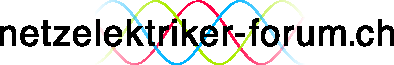 4 schriftlicher Arbeitsauftrag	Seite 1 / 14.04 xxxxxxxx	Arbeiten unter Spannung AuS-NS (gilt als Ausbildungsnachweis)Auftragsnummer:...............................Arbeitsort:...............................Anlagenverantwortlicher: